СКОРО, СКОРО НОВЫЙ ГОД! (КОРПУС Б)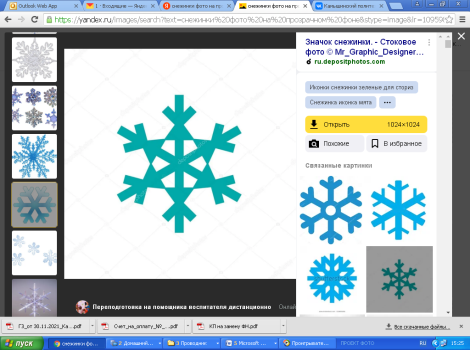 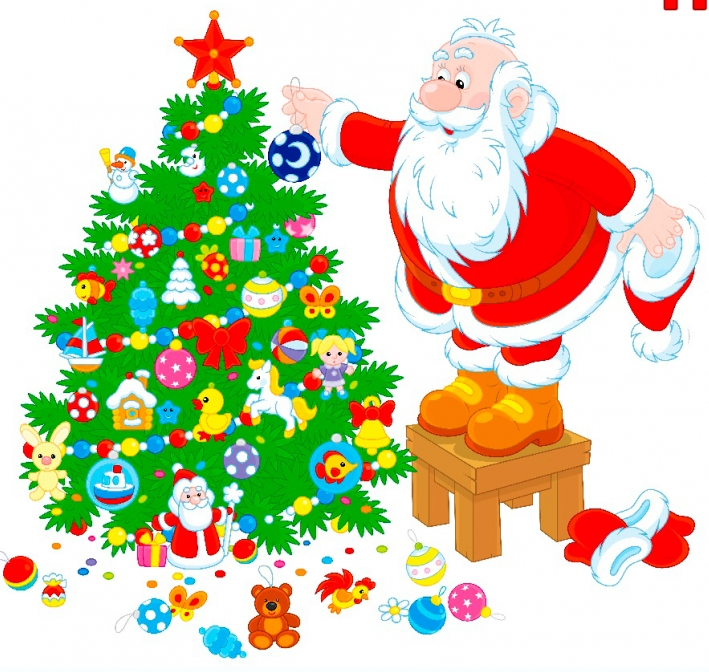 Время чудес приближается к городу.             Снежный декабрь застыл в ожидании…         Сказочный дед улыбается в бороду           И поручает задание колледжу:С 1 по 10 декабря 2021 года начать подготовку к встрече Нового 2022 года. А значит:Вестибюль украшает отделение: «Технология и сервис обслуживания инженерных сооружений», группы ТС-215 и ТС-315;1 этаж (от актового зала до каб. №16) украшает отделение «Технология и организация общественного питания», группы ПКД-113, ПКД-114, ООП-212;2 этаж украшает отделение: «Технология и сервис обслуживания инженерных сооружений», группы ЖКХ-110, ТС-115, ТОП-314;3 этаж украшает отделение «Технология и организация общественного питания», группы ТОП-212 и ООП-312;4 этаж украшает преподаватель Пачесная Л.Н.;Мастерские украшает отделение: «Технология и сервис обслуживания инженерных сооружений», группы С-217 и С-117Администрация